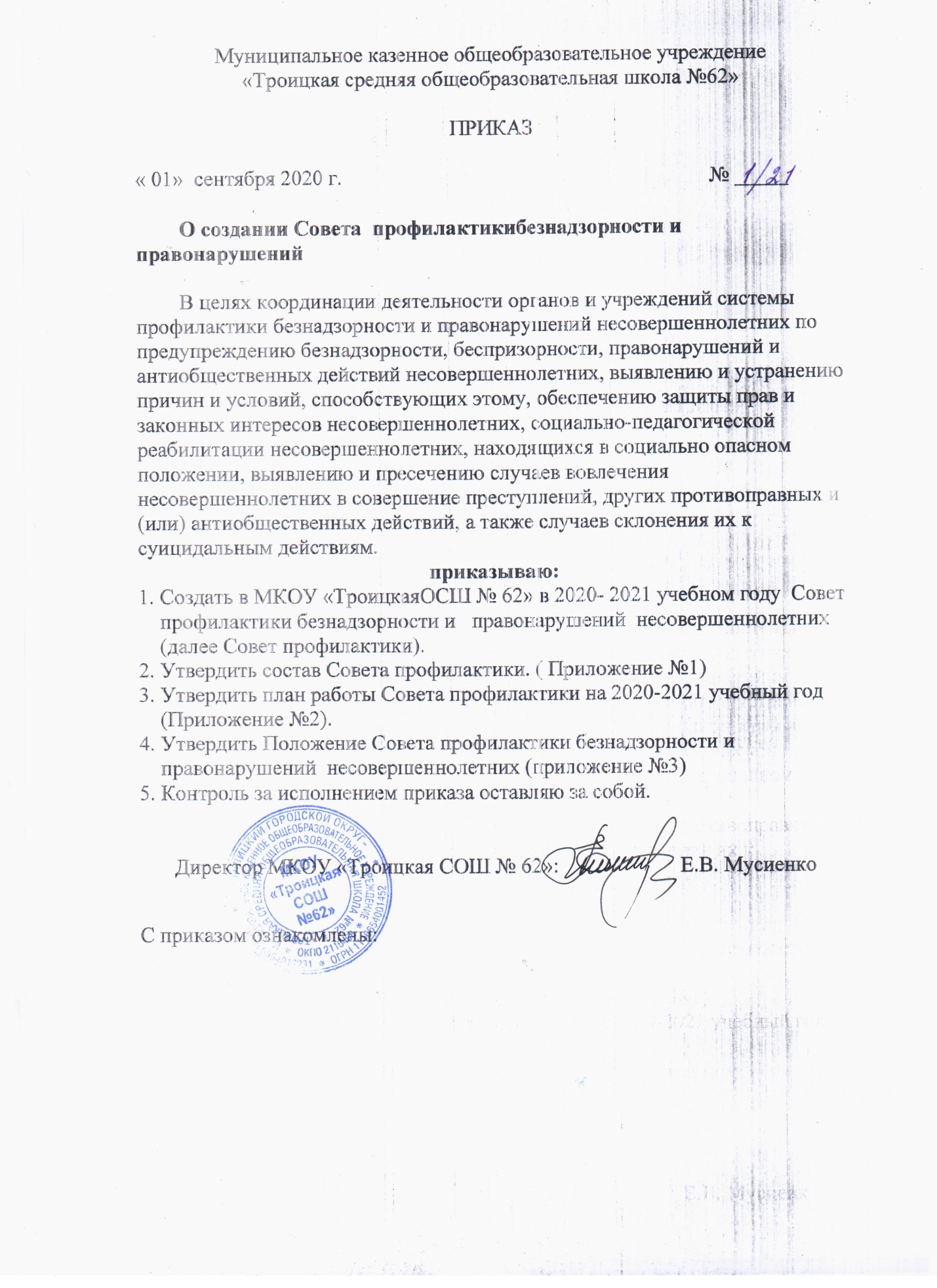 Приложение № 1к приказу №1/21 от 01.09.2021Состав Совета  профилактикибезнадзорности и правонарушений в 2020-2021 учебном годуДиректор: Мусиенко Елена ВладимировнаЗаместитель директора по воспитательной работе: Хохрякова Надежда ВладимировнаПедагог-психолог: Сутягина Ольга ГеннадьевнаОбщественный представитель: Плеханова Жанна ГеннадьевнаИнспектор ПДН ОМВД (по назначению)Приложение № 3к приказу № 1/21  от 01.09.20План Совета  профилактикибезнадзорности и правонарушений на  2020-2021 учебный  год1. Профилактика безнадзорности и правонарушений среди  несовершеннолетних 2. Мероприятия по профилактике пьянства, наркомании, токсикомании, табакокурения и пропаганде ЗОЖ3. Профилактика семейного неблагополучия4.профилактика суицидного поведения среди несовершеннолетних 5. Профилактика чрезвычайных ситуаций с участием несовершеннолетних и в отношении них6. Профилактика экстремистского  проявлениясреди обучающихся7. Профилактика по недопущению проникновения в подростковую среду криминальных молодёжных субкультур, в том числе и АУЕЗаседания Совета по профилактике правонарушений проводятся Сентябрь1.Утверждение плана работыСовета по профилактике на2020-2021 учебный год.2.Утверждение социального паспорта школы.3.Информация о трудоустройстве выпускников 9- 11-хклассов, вызывающих тревогу,в образовательные учреждениясреднего профессиональногообразования.Октябрь1 Работа классныхруководителей , 5-ых , 7-ых, 9-ых классов по проблемепредотвращения грубыхнарушений дисциплины вшколе.2.Занятость учащихся  ДОП3 Предварительные итогиуспеваемости и посещаемостиуроков учащимися. (Рассмотрение персональныхдел по запросу классныхруководителей)	Ноябрь1.Профилактикаправонарушенийсреди несовершеннолетних.Итоги рейда «Каникулы».2 Профессионально-ориентационная диагностикавыпускников 9-х классов(дети «группы риска»).3 Текущие вопросы: профилактика нарушений школьной дисциплины, пропусков уроков, неуспеваемости (рассмотрение персональных дел нарушителей всеобуча по запросу классныхруководителей)Декабрь 1. О проведении акции«Подростки против СПИДа».Работа классных руководителей 9-11 классов по профилактике наркомании срединесовершеннолетних.2. Работа классных руководителей по предупреждению неуспеваемости и профилактике правонарушений подростковконтроля(рассмотрение персональных дел нарушителей всеобуча по запросу классных руководителей)Январь1. Работа классныхруководителей 7-9 классов поорганизации работы попропаганде здорового образажизни среди подростков.2. Привлечение трудных детейк участию и проведениюспортивных соревнований3. О результатах занятости учащихся во время зимнихканикул.4. Рассмотрение ситуацийФевраль1.Внеурочная занятостьподростков как способпрофилактики совершенияправонарушений2.Соблюдение прав детей,3 Организацияконсультативной помощиучащимся группы риска,испытывающим трудности вобучении.3. Соблюдение правил поведения обучающимися, воспитанниками, состоящими на различных видах профилактического учета.Март1.Роль семьи в профилактике совершения правонарушений. Работа классных руководителей с семьёй (информация)2. Роль родительского лекторияв воспитании ребёнка.3. Итоги профилактической работы классных руководителей асоциальными семьями.Апрель1.Прогнозирование трудоустройства учащихся в летнее время (дети, относящиеся к социальной группе риска).2 Организация летнего отдыха детей, состоящих на учете.3 Эффективность работы шефов – наставников детей,состоящих на профилактическом учёте, по предупреждению правонарушений.4.Профилактикаправонарушений среди несовершеннолетних.(Работа с учащимися, нарушающими правила поведения в школе.)Работа с учащимися, имеющими пропуски по неуважительным причинам и неудовлетворительные оценки)Май1.Отчеты классных руководителей по индивидуальной работе с«трудными» учащимися.2.Анализ работы Совета попрофилактике правонарушенийза 2019-2020 учебный год.3.Составление плана, графика работыСовета по профилактике правонарушений среди несовершеннолетних на 2020-2021 учебныйгод.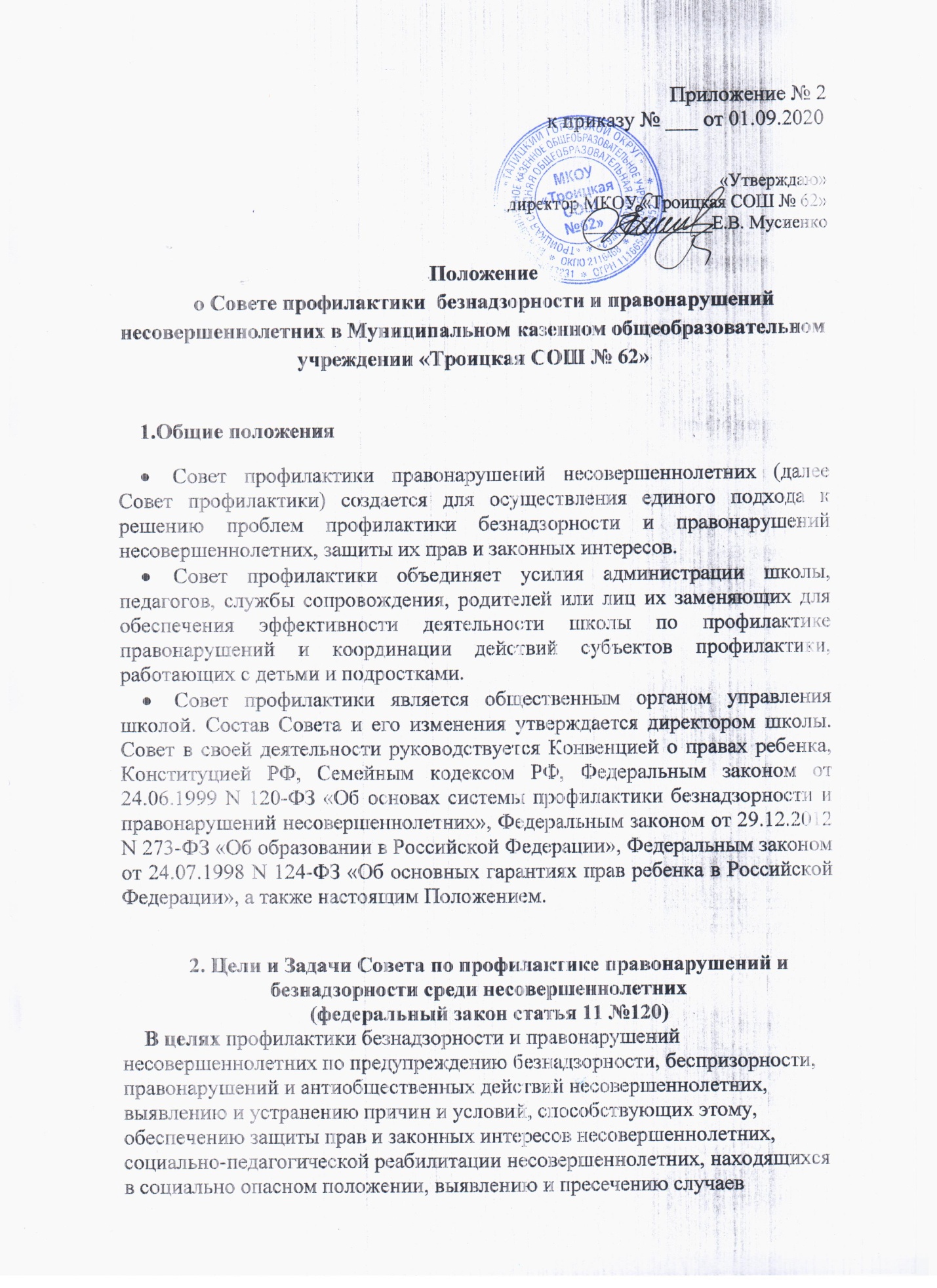 вовлечения несовершеннолетних в совершение преступлений, других противоправных и (или) антиобщественных действий, а также случаев склонения их к суицидальным действиям.3. Направления деятельности Совета по профилактике правонарушений и безнадзорности среди несовершеннолетнихОрганизация работы по выполнению Федерального Закона «Об основах системы профилактики безнадзорности и правонарушений несовершеннолетних», Закона Свердловской области «О профилактике безнадзорности и правонарушений несовершеннолетних в Свердловской области» и других нормативных правовых актов в части предупреждения негативных проявлений в детской и подростковой среде;содействие  несовершеннолетним в реализации и защите их прав и законных интересов; контроль за условиями воспитания и обучения несовершеннолетних;принятие  мер к обеспечению защиты несовершеннолетних от физического, психического и  иных форм насилия, от всех форм дискриминации, а также от вовлечения в различные виды антиобщественного  поведения;выявление  и анализ причин  и условий, способствующих безнадзорности, беспризорности и правонарушениям несовершеннолетних и определение мер по их устранению;участие  в пределах своей компетенции в организации работы по выявлению и оказанию социально-педагогической помощи несовершеннолетним,  находящимся в социально опасном положении, трудной жизненной ситуации,  родителям  (законным представителям) несовершеннолетних,  не выполняющих своих обязанностей  по содержанию,  воспитанию и образованию, охране жизни и здоровья несовершеннолетних,  отрицательно влияющих на поведение или жестоко обращающихся с несовершеннолетними, ведение учета этих категорий лиц;взаимодействие с территориальными правоохранительными органами, комиссией по делам несовершеннолетних и защиты их прав, органами и учреждениями здравоохранения, социальной защиты населения, родительской и ученической общественностью, а также другими общественными организациями и объединениями;планирование и организация  мероприятий направленных на предупреждение  девиантного поведения обучающихся;организация просветительской деятельности среди участников образовательного процесса.  4.    Принципы деятельности Совета по профилактике правонарушений и безнадзорности среди несовершеннолетнихДеятельность Совета по профилактике правонарушений несовершеннолетних основывается на принципах:законности;справедливости;системности; гуманного обращения с несовершеннолетними;уважительного отношения к участникам образовательного процесса;конфиденциальности информации о несовершеннолетнем и его родителях (законных представителях).5 . Основные функции Совета по профилактике правонарушений и безнадзорности среди несовершеннолетнихКоординация деятельности специалистов служб
сопровождения, классных руководителей, родителей обучающихся (их законных
представителей), представителей внешкольных организаций по направлениям профилактики безнадзорности и правонарушений, вопросам охраны прав ребенка.             Рассмотрение заявлений (представлений)классных руководителей, школьного психолога о постановке учащихся на ВШК  и принятие решений по данному вопросу.Организация и оказание содействия в проведении работы по профилактике безнадзорности и правонарушений среди обучающихся в школе и защите их прав. Анализ результатов деятельности классных руководителей и педагогов по профилактике безнадзорности и правонарушений по работе с детьми «группы риска». Рассмотрение конфликтных ситуаций, связанных с нарушением локальных актов и устава школы, с проблемами межличностного общения участников образовательного процесса в пределах своей компетенции. Привлечение специалистов – субъектов профилактики к совместному разрешению вопросов, относящихся к компетенции профилактики правонарушений и безнадзорности среди несовершеннолетних.6. Состав и обеспечение деятельности Совета по профилактике правонарушений и безнадзорности среди несовершеннолетнихСостав Совета формируется директором образовательного учреждения  и утверждается приказом.Совет состоит из председателя, заместителя председателя, секретаря и членов Совета. Членами Совета могут быть заместители директора по УР и ВР, классные руководители, педагоги,  педагог-психолог, заведующая школьной библиотекой, представители родительской общественности,  представители органов внутренних дел и иных органов и учреждений системы профилактики безнадзорности и правонарушений несовершеннолетних.Численность состава Совета составляет от 5 до 11 человек.Порядок реорганизации и ликвидации, утверждение персонального состава определяются администрацией образовательной организации.Председатель Совета (заместители Председателя) и секретарь назначается директором образовательной организации.
7.  Организация работы Совета по профилактике правонарушений и безнадзорности среди несовершеннолетних Обязанности председателя Совета:-  организует работу Совета;- утверждает (примерный) план работы Совета (темы-вопросы для  обсуждения) на       учебный год; - определяет повестку, место и время проведения заседания Совета;- председательствует на заседаниях Совета;- подписывает протоколы заседаний Совета. В отсутствие председателя его обязанности выполняет один из заместителей. Организационное обеспечение заседаний Совета осуществляется секретарем.Обязанности секретаря Совета:- составляет проект повестки для заседания Совета, организует подготовку материалов к заседаниям Совета;- информирует членов Совета о месте, времени проведения и повестке дня Совета, обеспечивает их необходимыми справочно-информационными материалами;- оформляет протоколы заседаний Совета, осуществляет анализ и информирует Совет о ходе выполнения принимаемых решений. Обязанности членов Совета:- ведут работу по определенным направлениям, в целях соблюдения защиты прав и интересов детей, профилактики безнадзорности и правонарушений несовершеннолетних (представляют примерные планы индивидуальной профилактической работы);-присутствуют на заседаниях Совета;- вносят предложения по плану работы Совета, повестке дня заседаний и порядку обсуждения вопросов;- участвуют в подготовке материалов Совета, а также проектов его решений.
Члены Совета участвуют в его работе лично и не вправе делегировать свои полномочия другим лицам.На заседания Совета могут быть приглашены:  - специалисты образовательного учреждения (образовательной организации) и субъекты профилактики, взаимодействующие с учащимся, рассматриваемыми на заседании Совета,  и их родителями; - классный руководитель; - учителя-предметники;- сотрудники ПДН ТГО - сотрудники КДНиЗП- сотрудник органов опеки и попечительства- участковый 8.  Регламент  деятельности Совета по профилактике правонарушений и безнадзорности среди несовершеннолетних Совет заседает не реже одного раза в месяц и по мере необходимости.Экстренное (внеочередное) заседание Совета может быть созвано по распоряжению директора образовательного учреждения (образовательной организации), решению большинства его членов.План работы Совета составляется на учебный год.Решения Совета доводятся до сведения педагогического коллектива, учащихся, родителей (законных представителей) на оперативных совещаниях, общешкольных и классных родительских собраниях, консультациях.Решения Совета реализуются через приказы директора образовательного учреждения (образовательной организации), распоряжения заместителя директора по учебной или воспитательной работе. 9 . Права Совета по профилактике Совет в пределах своей компетенции имеет право: запрашивать от классных руководителей сведения, необходимые для работы Совета, а также приглашать их для получения сообщений и объяснений по вопросам, рассматриваемым Советом;осуществлять контроль воспитательной работы в классах;рассматривать информацию, докладные записки педагогов по вопросам поведения, успеваемости и посещаемости уроков учащимися, фактах жестокого обращения с детьми со стороны взрослых;вносить предложения по вопросам улучшения воспитательной работы в общеобразовательном учреждении;приглашать родителей на собеседование и консультации;направлять информацию в органы опеки и попечительства, в комиссию по делам несовершенолетних и ПДН ОМВД России  по месту жительства;осуществлять в течение года контроль за несовершеннолетними, не получившими основного общего образования, отчисленными и переведенными из общеобразовательного учреждения в  другие учреждения или организации.10.  Документация Совета по профилактике правонарушений и безнадзорности среди несовершеннолетнихПриказ о создании Совета по профилактике правонарушений и безнадзорности среди несовершеннолетних, где указан состав Совета;заявления, обзорные справки, представления на вызываемых на Совет профилактики;план работы Совета профилактики; протоколы заседаний Совета.Протоколы заседаний Совета нумеруются с начала учебного года и хранятся у председателя Совета в течение 3-х лет.Протокол заседаний Совета по профилактике  правонарушений несовершеннолетних ведется на каждом заседании секретарем комиссии и включает в себя следующие    обязательные положения:- дата и место заседания Совета;- общее количество присутствующих членов Совета (кворум) с указанием ФИО;-содержание рассматриваемых вопросов;- фамилия, имя, класс  и сведения, имеющие значение для рассмотрения материалов  об обучающихся или о родителях (законных представителях);- сведения о явке участвующих в заседании лиц, разъяснении им их прав и обязанностей;- объяснения участвующих в заседании лиц;- содержание заявленных в заседании ходатайств и результаты их рассмотрения;- сведения о решении;- подпись  членов комиссии, обучающихся и родителей (законных представителей). № п/пМероприятияИсполнителиСрок исполнения12341.1.Выявление семьи и детей 
группы социального рискаКлассные руководителиВ течение года 1.2.Выявление детей, занимающихся 
противоправной деятельностьюКлассные руководителиВ течение года 1.3Выявление учащихся, длительное
время не посещающих образовательные учреждения, принятие мер по возвращению их  в школуКлассные руководителиПо факту пропуска занятий1.4Проведение семинаров с классными руководителями по проблемам безнадзорности и правонарушений несовершеннолетних.Заместитель директора  по ВР, По отдельному плану 1.5Активизация работы по пропаганде правовых знаний среди несовершеннолетних (разработка тематику лекций, бесед по пропаганде правовых знаний, проведение месячников, иные мероприятия по пропаганде правовых знаний и т.д.)Педагог психолог,  кл. руководители В течение года (ежемесячно)2.1.Проведение конкурса агитбригад, конкурс плакатов и рисунков «Здорово быть здоровым».Заместитель директора  по ВРклассные руководителиоктябрь2.2 Акции "Мы - за здоровый образ жизни"Заместитель директора  по ВРклассные руководителиФевраль-май  2.3Выявление учащихся, склонных к употреблению алкоголя, наркотиков, токсических веществ, табакокурению и постановка их на внутришкольный учет (анкетирование, личные беседы и др.)Педагог – психолог Сентябрь 2.4Проведение операции «Занятость» (вовлечение в кружки, секции)Классные руководители Сентябрь, май2.5Проведение   рейдов в семьи учащихся.Классные руководители, администрация школы Сентябрь, май, по мере необходимости2.6Беседы: «Правонарушения и ответственность за них» (7-10 классы),«Уголовная ответственность несовершеннолетних» (8-10 классы)«Курительные смеси –что это?» (6-10 классы)Классные руководители, педагог психолог По отдельному плану2.7Проведение мероприятий, способствующих формированию и актуализации у учащихся здорового образа жизни. Просмотр видеофильмов о вреде куренияЗаместитель директора  по ВРклассные руководителиПо отдельному плану 2.9Цикл бесед о вреде наркотиков, табака, алкоголя: «Ты попал в беду»Классные руководители По отдельному плану2.10Проведение Интернет-уроков антинаркотической направленности(7-9 классы).Зам. директора по ВРПо отдельному плану 2.11Проведение месячников правовых знаний, акций: «Мы за здоровый образ жизни», «Жизнь со знаком +»Кл. руководители По отдельному плану2.12Разработка памяток для родителей «Что делать, если в дом пришла беда», «Создание дома свободного от алкоголя, сигарет и  наркотиков».Зам. директора по ВРСентябрь, май 2.13Консультации родителей по вопросам профилактики алкоголизма, наркозависимости и лечения их последствий Педагог – психолог По мере необходимости 2.14Социально-психологическое тестирование обучающихсяЗам. директора по ВРСентябрь-ноябрь3.1.Выявление и постановка на учет неблагополучных семей, в которых родители ненадлежащим образом исполняют родительские обязанности по воспитанию, содержанию, обучению детей, жестокого обращения  с детьмиЗам. директора по ВР, классные руководителиПо мере необходимости3.2.Проведение совместных рейдов с… по неблагополучным семьям с целью оказания практической помощиЗам. директора по ВР  инспектор ПДНВ течение года 3.3.Организация мероприятий по воспитанию родительской ответственности, пропаганде семейных ценностей, подготовки молодежи к семейной жизни:
Дней семьи, клубов семейного общения, фестивалей спортивных семей, лекториев для родителей, родительских клубов и т.д.Заместитель директора по УВР, педагог – психолог классные руководителиВ течение года 
3.4.Индивидуальная помощь родителям, испытывающим затруднения в предупреждении девиантного поведения детейЗаместитель директора по ВРПо мере необходимости3.5.Организация правового просвещения родителейЗаместитель директора по ВРПедагог – психологОбновление стенда в течение года, выступление на родительском собрание 3.6.Использование в воспитательной работе опыта семейной жизни социально благополучных семей.Заместитель по ВР, классные руководителиОбновление информации  в течение года3.7.Оказание методической помощи педагогам в разработке личностно- ориентированных и социально значимых методик по предупреждению асоциального поведения детей.Зам. директора во ВРПедагог – психологОбновление информации  в течение года№ п/пМероприятияСрокиОтветственныеПрофилактическая работа с учащимисяПрофилактическая работа с учащимисяПрофилактическая работа с учащимисяПрофилактическая работа с учащимися4.1.Доведение до сведения учащихся и их родителей информации о работе телефонов доверия, служб, способных оказать помощь в сложной ситуации.СентябрьКлассные руководители, педагог – психолог 4.2.Сбор информации для создания банка данных учащихся с высоким уровнем тревожности и депрессии.СентябрьПедагог – психолог 4.3.Классный час, формирующий в процессе воспитательной работы у учащихся такие понятия как «ценность жизни», «цели и смысл жизни»: «Яркие краски нашей жизни»ОктябрьПедагог – психолог, зам. директора по ВР 4.4.Беседа на тему «Как счастье зависит от  здоровья»НоябрьПедагог – психолог, школьный медицинский работник4.5.Общешкольное родительское собрание,  посвященное воспитанию семейных ценностей и укреплению семейных отношений: «Роль семьи в профилактике безнадзорности, правонарушений несовершеннолетних, в формировании потребности в здоровом образе жизни у детей и подростков»«Семья – это то, что с тобою всегда»Сентябрь ЯнварьАдминистрация школы 4.6.Особенности психологического состояния во время ГИА.ЯнварьАпрельКлассные руководители, педагог- психолог 4.7."Как сдать ЕГЭ, ОГЭ " — практические советыЯнварьАпрельКлассные руководители, педагог психолог 4.8.Регулирование взаимоотношений и конфликтных ситуаций среди школьников. По необходимостиПедагог – психолог, администрация школы 4.9.Незамедлительное сообщение в администрацию школы, комиссию по делам несовершеннолетних,  отдел опеки о фактах насилия над ребенком со стороны родителей или других взрослых лиц.В течение годаПедагог  - психолог  классные руководители4.10.Проведение МО классных руководителей по вопросу профилактики суицида среди детей.Ознакомление классных руководителей с обзором документов:Уголовный кодекс РФ (ст.117 «Истязание», ст.110 «Доведение до самоубийства», ст.131-134 о преступлениях сексуального характера),Административный кодекс РФ (ст.164 «О правах и обязанностях родителей»),Конвенция ООН о правах ребенка (ст.6, 8, 16, 27, 28, 29, 30),нормативные документы о профилактике безнадзорности и правонарушений н/л, о защите их прав и т.п.В течение годаЗам. директора по  ВР5.1Проведение целевого инструктажа  с   учителями школы по обеспечению охраны жизни и здоровья детей.Сентябрь учитель -организатор ОБЖ5.2Проведение урока безопасности с обучающимися «О правилах безопасного поведения и строгом соблюдении требований безопасности и охраны труда».Сентябрь, декабрь, майКлассные  руководители5.3Оформление уголков безопасности в каждой классной комнате.«Основы безопасности».до 15 сентября  Классные  руководители5.4Совещание при директоре «О сохранности жизни, здоровья обучающихся и профилактике несчастных случаев в образовательном процессе»Сентябрь, директор школы5.5Проведение тренировочных эвакуаций сотрудников и учащихся в случае возникновения чрезвычайных ситуаций.В соответствии с графикомДиректор школы, учитель –организатор ОБЖ 5.6Проведение цикла бесед, показ иллюстративного материала «Поведение в школе и на улицах»В течение учебного годаКлассные  руководители5.7Реализация программы по профилактике детского дорожного – транспортного травматизмаВ течение учебного годаучитель -организатор ОБЖ5.8Проведение общешкольных и классных родительских собраний по профилактике и предупреждению травматизма и несчастных случаев среди детей. Информирование родителей из сообщений ГИБДД о ДТП в районе, области о нарушениях ПДД учащимися школы.В течение учебного годаАдминистрация школы.6.1Формирование методического материала по мероприятиям профилактики и предупреждения экстремистских проявлений среди воспитанников школыСентябрь, по мере необходимости Зам. директора по ВР6.2Организация и проведение мероприятий, направленных на предупреждение проявлений экстремизма и асоциального поведения среди учащихсяПо отдельному плану Классные руководители 6.3Семинар для классных руководителей «Предупреждение распространения в подростковой среде национальной, расовой и религиозной вражды»По отдельному плану МО классных руководителей Зам. директора по ВР6.4Диагностическая работа по выявлению учащихся, склонных к участию в неформальных молодежных группировках, проведение индивидуальной работы по профилактике экстремизмаСентябрь, декбрь, май Педагог – психолог6.5Просмотр тематических документальных фильмов, роликов, направленных на формирование установок толерантного отношения в молодежной средеПо отдельному плану Классные руководители 6.6Классные родительские собрания по вопросам воспитания культуры толерантности "Формирование толерантного поведения в семье". Лекции для родителей:Современные молодежные неформальные объединения. Дети в сектах.По отдельному плану Классные руководители 6.7Встреча с работниками правоохранительных органов по вопросу ответственности за участие в противоправных действиях.По согласованию Зам. директора по ВР6.8Тематические классные часы и беседыПо отдельному плануЗам. директора по ВР6.10Диагностическая работа по выявлению учащихся, склонных к участию в неформальных молодежных группировках, проведение индивидуальной работы по профилактике экстремизмаПо отдельному плану педагога психологаПедагог – психолог Мониторинговое обследование по выявлению несовершеннолетних, относящихся к неформальным молодёжным объединениямЕжемесячно Педагог-психологПроведение анкетирования среди несовершеннолетних с целью выявления наличия ситуаций насилия в школе.октябрьЗам. директора по ВР педагог-психологУрок- конференция  «Субкультуры в современном мире», «Знаю ли я свои права», «Человек в группе. Межличностные отношения» и т. д.По плануЗам. директора по ВР, классные руководители Организация классных часов с приглашением инспектора ПДН По отдельному плану Зам. директора по ВР Тренинга толерантности: «Двадцать шагов толерантности»Сентябрь Педагог – психолог Разъяснительные беседы о межнациональных и меконфессиональных отношениях.Сентябрь Настоятель троицкого прихода Взаимодействие с правоохранительными органами по вопросам профилактики терроризма и экстремизмаПо отдельному плану Зам. директора по ВР Проведение классных часов по темам«Терпимость и дружелюбие»; «Что такое  толерантность»; «Терроризм – угроза обществу»; «Бесхозный предмет. Ваши действия»«Закон против терроризма»; «Духовное наследие народов», "Терроризму скажем: Нет!", «Уроки Холокоста – путь к толерантности», «Что такое экстремизм?», "Терроризм - зло против человечества", «Экстремистская организация. Противодействие экстремисткой деятельности», «Подростковые компании» «Правила и порядок поведения при угрозе или осуществлении террористического акта» дружба и общение     интересы  и увлечения в жизни  человека «Все мы разные, но все мы равные»По отдельному плану Классные руководители 